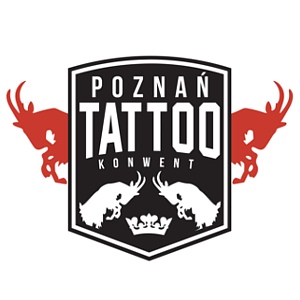 Poznań Tattoo Konwent 2017Program FestiwaluSobotaOd 8:00 – Rejestracja wystawców11:00 – Otwarcie bram dla modeli umówionych na sesję12:30 – Otwarcie bram dla odwiedzających12:30 – O oprawę muzyczną sceny głównej zadba Auricom13:30 – 14:00 – Powitanie gości i przedstawienie planu na sobotę14:00 – 16:00 – Konkursy na najlepsze tatuaże:Najlepszy tatuaż duży czarno-szaryNajlepszy tatuaż mały kolorowy16:00 – 16:10 – Auricom - Scratch nonsense showcase 16:10 – 16:30 – 'Peacocks and Pins' – pokaz aeral, burleski i podwieszania [+18]16:30 – 18:00 – Konkursy na najlepsze tatuaże:Najlepszy tatuaż graficzny / geometrycznyNajlepszy tatuaż realistyczny / portret18:00 – 18:10 – Auricom - Scratch nonsense showcase18:10 – 19:00 – Koncert: Miuosh X FDG. Orkiestra19:00 – 19:50 – Konkurs na tatuaż I dnia konwentu20:10 – 21:00 – Koncert: The AnalogsNiedziela11:00 – Otwarcie bram dla modeli umówionych na sesje12:30 – Otwarcie bram dla odwiedzających12:30 – O oprawę muzyczną sceny głównej zadba Auricom13:00 – 13:30 – Powitanie gości i przedstawienie planu na niedzielę13:30 – 15:00 – Konkursy na najlepsze tatuaże:Najlepszy tatuaż duży kolorowyNajlepszy tatuaż mały czarno-szary15:00 – 15:10 – Auricom - Scratch nonsense showcase15:10 – 15:30 – Susan Cox show [+18]15:30 – 17:00 – Konkursy na najlepsze tatuaże:Najlepszy tatuaż neotradycyjnyNajlepszy tatuaż tradycyjny-klasyczny17:00 – 17:30 – Shibari [+18]17:30 – 18:00 – Psycho Dolls Fire Show18:00 – 19:00 – Konkurs II dnia i rozdanie nagródStrefa chill Sobota12:30 – 19:00 – W strefie chill zagrają dla was PZG, Lux Familiar, DubSknitNiedziela12:30 – 19:00 – W strefie chill zagrają dla was PZG, Lux Familiar, DubSknit